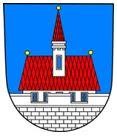 Město Ústí nad Orlicí OBECNĚ ZÁVAZNÁ VYHLÁŠKA  MĚSTA ÚSTÍ NAD ORLICÍ  č. 4/2016, KTEROU SE STANOVÍ ŠKOLSKÉ OBVODY MATEŘSKÝCH ŠKOL ZŘÍZENÝCH MĚSTEM ÚSTÍ NAD ORLICÍ ________________________________________________________________________ Zastupitelstvo města Ústí nad Orlicí se na svém zasedání dne 12. prosince 2016 usnesením č. 352/15/ZM/2016 usneslo vydat na základě ustanovení § 178 odst. 2 písm. b) a § 179 odst. 3 zákona č. 561/2004 Sb., o předškolním, základním, středním, vyšším odborném a jiném vzdělávání (školský zákon), ve znění pozdějších předpisů, a v souladu s § 10 písm. d)  a § 84 odst. 2 písm. h) zákona č. 128/2000 Sb., o obcích (obecní zřízení), ve znění pozdějších přepisů, tuto obecně závaznou vyhlášku (dále jen „vyhláška“):  I. STANOVENÍ ŠKOLSKÝCH OBVODŮ Školské obvody mateřských škol zřízených městem Ústí nad Orlicí se stanovují takto: Mateřská škola KLUBÍČKO Ústí nad Orlicí, Dělnická 67 školský obvod mateřské školy tvoří ulice A. Staška, Barcalova, Blažkova, Čelakovského, Černá, Čs. armády, Dělnická, Fügnerova, Havlíčkova, Chodská, J. Haška, J. K. Tyla, J. Štyrsy, Jilemnického, Karolíny Světlé, Komenského, Kopeckého, Korábova, Lázeňská, Malé Hamry, Mírové náměstí, Moravská, Mostecká, Na Ostrově, Na Rámech, Na Štěpnici (od křižovatky ul. 17. listopadu po křižovatku s ulicí Heranova), Okružní, Palackého, Pod Horou, Příkopy, Rettigové, S. K. Neumanna, Smetanova, Sv. Čecha, Sychrova, T. G. Masaryka, Tvardkova, Tyršova, Velké Hamry, Vicenova, Vrbenského, Zelená, Žižkov. Mateřská škola Ústí nad Orlicí, Na Výsluní 200 školský obvod mateřské školy tvoří ulice 17. listopadu, Andrlíkova, Bratří Čapků, Cihlářská, Hakenova, Hniličkova, Hradební, Hřbitovní, Husova, J. Nygrína, Ježkova, Jiráskova, Kostelní, Kozinova, Královéhradecká, Kubincův Kopec, Letohradská, Lochmanova, Lukesova, M. J. Kociana, M. R. Štefanika, Mlýnská, Mývaltova, Na Bělisku, Na Studánce, Na Výsluní, Nádražní, náměstí Svobody, Nová, Nový Svět, Pickova, Písečník, Polní, Polská (od náměstí Svobody po křižovatku s ulicí Chodská), Příčná, Quido Kociana, Staré Oldřichovice, Stavebníků, Špindlerova, U Hřiště, V Lukách, Zahradní, Zborovská. Mateřská škola LENTILKA, Ústí nad Orlicí, Heranova 1348 školský obvod mateřské školy tvoří ulice Boženy Němcové, Družstevní, Dukelská, Heranova, Jana a Jos. Kovářů, Jižní, Kladská, Lanšperská, Mazánkova, Na Pláni, Na Štěpnici (od křižovatky s ulicí Heranova po křižovatku s ulicí Popradská), Polská (od křižovatky s ulicí Chodská po křižovatku s ulicí Popradská), Popradská,  Spojovací, U Letiště, Větrná, Východní, Wolkerova, Zeinerova. Mateřská škola Ústí nad Orlicí, Pod Lesem 290 školský obvod mateřské školy tvoří ulice Na Stráni, Pivovarská, Pod Lesem, Poříční, Sadová, Třebovská (pravá strana ulice směr Česká Třebová), U Řeky, Vrbová, Za Vodou. Mateřská škola u skřítka Jasánka, Ústí nad Orlicí, Nerudova 136 školský obvod mateřské školy tvoří ulice Andělov, Janderova, Krátká, Lanškrounská, Nerudova, Potoční, Sluneční, Švermova, Třebovská (levá strana ulice směr Česká Třebová), U Rybníčku, Za Drahou. Mateřská škola Ústí nad Orlicí, Sokolská 165 školský obvod mateřské školy tvoří městská část Kerhartice. Mateřská škola Ústí nad Orlicí, Černovír 96 školský obvod mateřské školy tvoří městská část Černovír, Václavov a Tichá Orlice. Mateřská škola Ústí nad Orlicí, Knapovec 8 školský obvod mateřské školy tvoří městská část Knapovec, Horní a Dolní Houžovec a ulice Sluneční stráň. II. ZÁVĚREČNÉ USTANOVENÍ Tato vyhláška nabývá účinnosti dnem 1. 1. 2017.  Petr Hájek v. r.StarostaJiří Preclík v. r.	Ing. Michal Kokula v. r.		Matouš Pořický v. r.místostarosta	místostarosta				místostarostaVyvěšeno: 13.12.2016Sejmuto: 28.02.2017